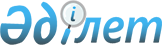 Об определении оптимальных сроков сева по видам субсидируемых приоритетных сельскохозяйственных культур на 2012 год и сроков предоставления заявки на включение в список получателей субсидий
					
			Утративший силу
			
			
		
					Постановление акимата Жаксынского района Акмолинской области от 3 мая 2012 года № А-4/171. Зарегистрировано Управлением юстиции Жаксынского района Акмолинской области 10 мая 2012 года № 1-13-155. Утратило силу в связи с истечением срока применения - (письмо аппарата акима Жаксынского района Акмолинской области от 26 июня 2013 года № 04-596)      Сноска. Утратило силу в связи с истечением срока применения - (письмо аппарата акима Жаксынского района Акмолинской области от 26.06.2013 № 04-596).

      В соответствии с Законом Республики Казахстан от 23 января 2001 года «О местном государственном управлении и самоуправлении в Республике Казахстан», Законом Республики Казахстан от 8 июля 2005 года «О государственном регулировании развития агропромышленного комплекса и сельских территорий», постановлением Правительства Республики Казахстан от 4 марта 2011 года № 221 «Об утверждении Правил субсидирования из местных бюджетов на повышение урожайности и качества продукции растениеводства», принимая во внимание рекомендацию товарищества с ограниченной ответственностью «Научно-производственный центр зернового хозяйства им. А.И.Бараева», акимат района ПОСТАНОВЛЯЕТ:



      1. Определить оптимальные сроки сева по видам субсидируемых приоритетных сельскохозяйственных культур на 2012 год, и сроки предоставления заявки на включение в список получателей субсидий согласно приложению.



      2. Контроль за исполнением настоящего постановления возложить на заместителя акима района Жапарова А.Т.



      3. Настоящее постановление вступает в силу со дня государственной регистрации в Департаменте юстиции Акмолинской области и вводится в действие со дня официального опубликования.      Аким района                                И.Кабдугалиев

Приложение         

к постановлению акимата   

Жаксынского района     

от 3 мая 2012 года № А-4/171 Оптимальные сроки сева по видам субсидируемых

приоритетных сельскохозяйственных культур на 2012 год

и сроков предоставления заявки на включение в список

получателей субсидий
					© 2012. РГП на ПХВ «Институт законодательства и правовой информации Республики Казахстан» Министерства юстиции Республики Казахстан
				№Наименование

сельскохозяйственных

культурСроки

севаСроки

предоставления

заявок1Яровая пшеница

среднепоздняяс 12 по 27 маядо 27 мая2Яровая пшеница

среднеспелаяс 14 мая по 1 июнядо 1 июня3Яровая пшеница

среднеранняяс 18 мая по 4 июнядо 4 июня4Яровой ячмень, овесс 27 мая по 4 июнядо 4 июня5Горохс 18 по 30 маядо 30 мая6Нутс 7 по 17 маядо 17 мая7Лен масличныйс 19 по 28 маядо 28 мая8Подсолнечник

на маслосеменас 7 по 18 маядо 18 мая9Суданская травас 18 по 25 маядо 25 мая10Кукуруза на силосс 17 по 25 маядо 25 мая